БЕЛОРУССКИЙ ГОСУДАРСТВЕННЫЙ ТЕХНОЛОГИЧЕСКИЙ УНИВЕРСИТЕТЛитературный клуб «Ветліца»Значёнок Дарья АлександровнастуденткаII курса 4 группыфакультета ИДиП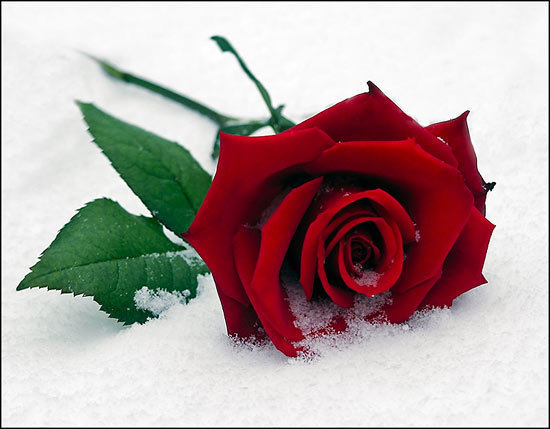 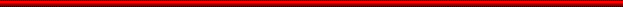 ее величествоЛюбовь2015СодержаниеОб автореМеня зовут Значёнок Дарья Александровна. Родилась я в городе Минске 28 мая 1996 года, а это значит – ровно через пять дней после того, как в учебно-тренировочном полете разбился летчик Владимир Карват, первый Герой Беларуси. А еще 28 мая – это День пограничника. А еще – один из последний дней в школьном учебном году, когда учителя ни у кого не спрашивают домашнее задание, а на уроках можно заниматься своими делами, пока выставляются оценки за четверть и год. А еще это просто приятный майский денек с весело шелестящими на деревьях листочками, с насыщенно-зеленой травкой, не иссушенной летним зноем, и с тем самым непередаваемо свежим запахом свободы, витающим в воздухе. Хорошо ведь родиться в такой день, правда?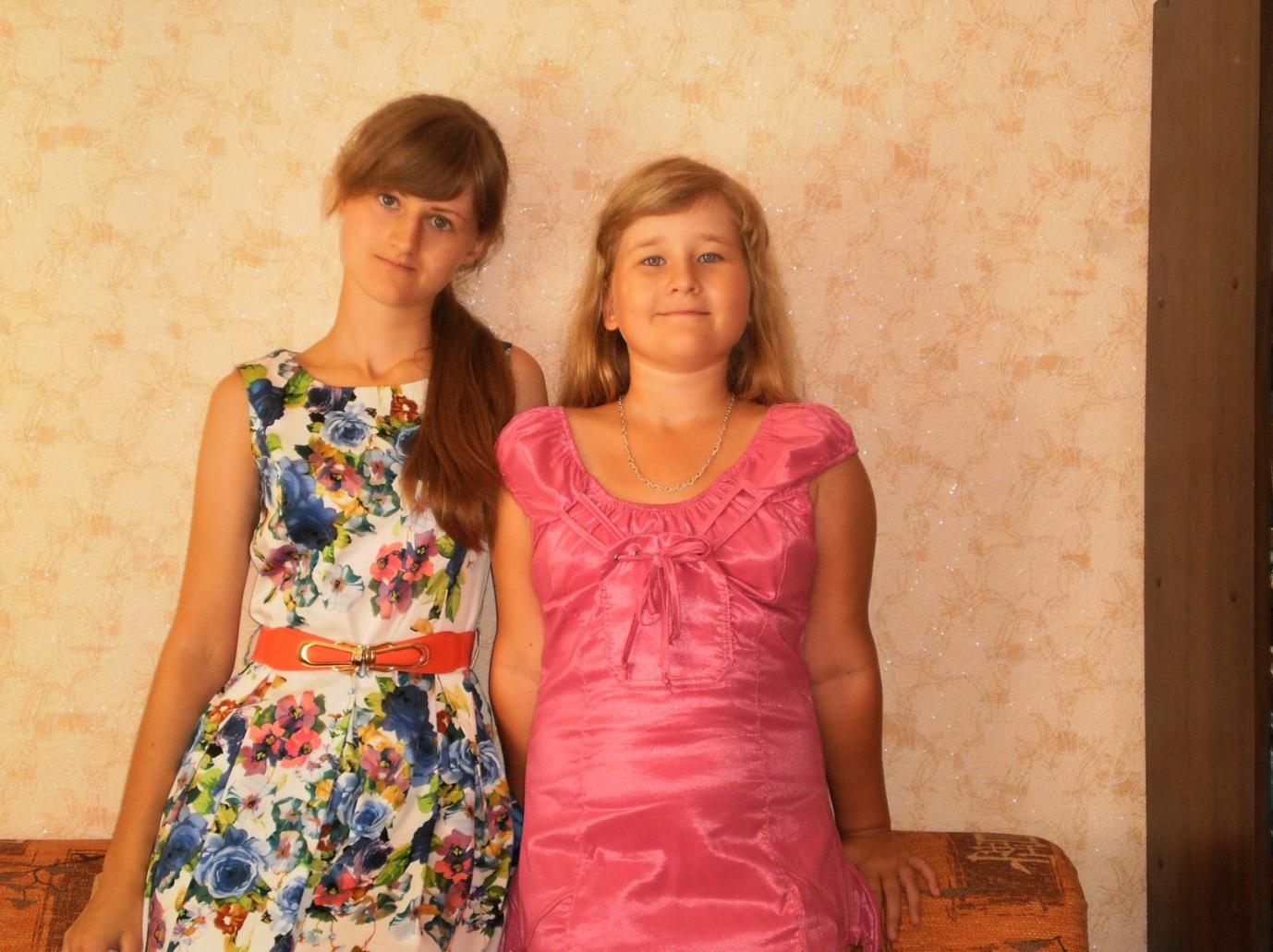 Теперь немножко обо мне. Я люблю многое, и прежде всего саму жизнь, но все же назову три мои главные страсти: Животные, Авиация, Книги. В восходящем порядке. Это то, от чего мне было бы очень сложно, почти невозможно отказаться. Люблю я и рисование, и музыку, и танцы... Очень хотелось бы заниматься фехтованием, верховой ездой, фигурным катанием, художественной гимнастикой, парашютным спортом, игрой на каком-нибудь музыкальном инструменте... Часто так бывает: если дети занимаются в каких-либо кружках, они страстно желают отделаться от этого, а вот если родители никуда их не отдают, помня о тяжком собственном опыте, дети затем упрекают их, потому что время исполнять мечту уже невозвратно уходит. А ведь так много интересного хочется испытать, пока живешь!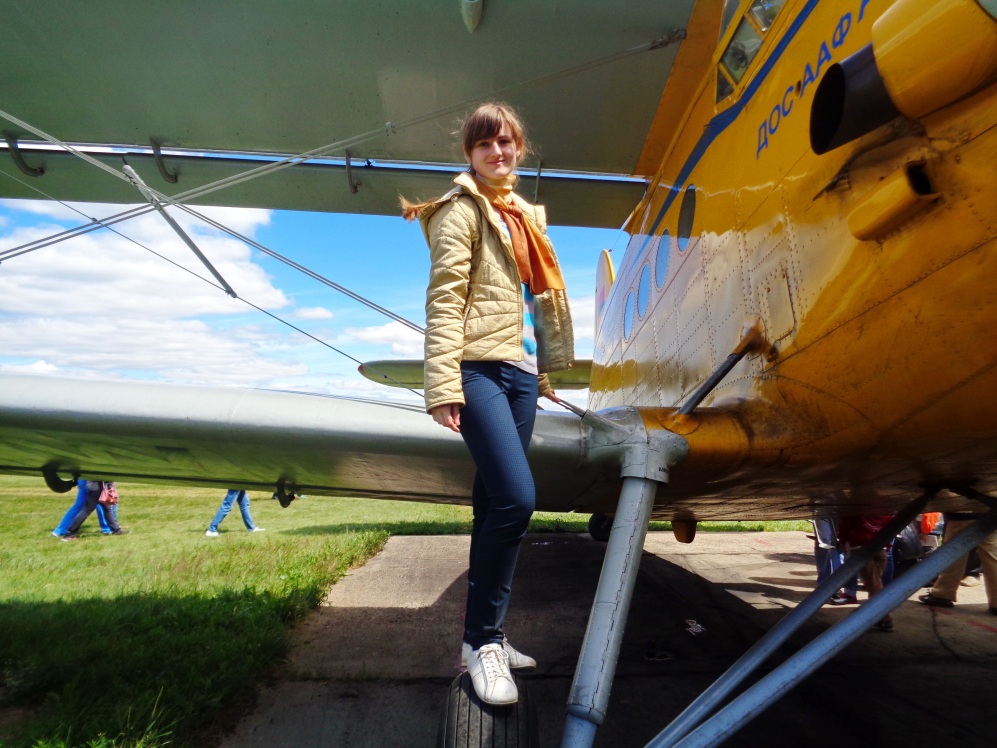 Однако в этом сборнике я хотела бы затронуть лишь одну часть нашей жизни – Любовь, которая на самом деле очень многогранна. И, в отличие от всего вышеперечисленного, Любовь была, есть и будет. Она теплится внутри человека, даже если он не догадывается об этом. Без Любви человек не может существовать. Это закон.ДЗЛюбовь философскаяЛюбить, надеяться и веритьЛюбить, надеяться и верить!Печаль забудется, как сон,А счастье будет не измерить,И сердце примет сей закон.Закон с тобой пребудет вечно,Он не уйдёт, не пропадёт,И жизнь пройдет не быстротечно.Свершится всё, что ни грядёт.Поверь, к тебе придет удача,Ты лишь терпенья наберисьДа жизни быструю подачуПоймай и хитро улыбнись.Надежда – маленькая искраСреди безмолвной темноты.Заметь её, она ведь близко,Доверься ей и будь на «ты».И может быть, из уголькаКостер появится надеждыИ прилетит издалекаУдача. Было так и прежде.Любовь… Какое это слово!Оно как лепет ветерка.Оно нам всем давно знакомо,Но наша участь нелегка.Любовь – не только радость, счастье,Но и обида, и обман.И ненависть, и неудачи…Винишь себя во всём ты сам.А виноват совсем не ты,А участь горькая, однакоЧуть позже сбудутся мечты,И это будет как бы плата.Нам всем дается это, значитМы всё должны перетерпеть:Проклятья, слезы, неудачу,Предательство и даже смерть.Лишь потерпи чуть-чуть, мужайсяИ верь: любовь к тебе придет!И не сдаваться постарайся,Тогда она тебя найдет.…Любить, надеяться и верить!Печаль забудется, как сон,А счастье будет не измерить,И сердце примет сей закон.Написано между 2007 и 2010 годами
(точная дата неизвестна)Любовь сентиментальнаяк жизниВеснаВесна... Какое красивое, нежное слово! В нем как будто слышится шелест первых робких листочков, появившихся на деревьях. Хочется произносить его полушепотом, чтобы случайно не разрушить чудесное чувство, возникшее, когда в мыслях быстрой птичкой пронеслось это слово. Но когда же именно понимаешь, что весна уже наступила? И не календарная весна, начинающаяся с первого марта, а настоящая, которая пробуждает природу. В какой же момент жизни осознаешь, что вот она, здесь, что больше не нужно ждать ее прихода?Наверное, когда идешь по улице и, повинуясь внезапному озорному порыву, стягиваешь с головы шапку. На лице по какой-то непонятной причине – непонятной даже тебе самой – зажигается широкая радостная улыбка, а глаза с удовольствием прижмуриваются, прячась за ресницами от ярких лучей долгожданного весеннего солнышка. Свежий прохладный ветерок ласково ерошит твои волосы, больше не скрытые под надоевшей шапкой, и они, отброшенные назад, воздушно развеваются у тебя за спиной, словно грива мчащегося по полю мустанга – свободной степной лошади. И ты, неосознанно ускорив шаг, летишь вперед, навстречу этому ветру и этой волнующей свободе, а внутри у тебя нарастает ощущение безумного счастья, от которого хочется звонко крикнуть: «Весна пришла! Пришла радость, пришла легкость, пришла жизнь!»А школьники наиболее остро чувствуют наступление весны, когда в классах становится жарко и учителя открывают настежь окна, впуская в душные помещения прохладный, полный свежести и надежды воздух. У меня самой лучшие воспоминания вызывает кабинет математики, в который ветер по непонятной причине врывается более ощутимо, более радостно, чем в другие, и всегда он неизменно чист и бодрящ. Солнце тоже не обходит стороной этот класс, поэтому на партах часто лежат его теплые, ласкающие лучи, при виде которых появляется непреодолимое желание по-кошачьи замурлыкать и, жмурясь, немедленно устроиться в горячем сиянии. В такие дни не очень хочется заниматься математикой, особенно когда до твоих ушей начинают долетать радостные вопли, свободно проникающие в открытое окно третьего этажа. Это малышей начальных классов вывели на прогулку, и они с восторгом носятся по площадке, наслаждаясь передышкой. Слыша, с каким энтузиазмом они предаются отдыху, улыбается даже учительница, а уж учащиеся вовсю покатываются со смеху. И невероятно удивительно, что такая теплая атмосфера возникает не где-нибудь, а именно в кабинете математики, где, казалось бы, даже воздух должен быть серьезен и требователен...Еще на душе становится легко, когда шагаешь мимо детского садика и через забор замечаешь: дети на утренней зарядке, и по случаю хорошей погоды она проходит на улице. Здесь тоже царит веселье, потому что чуть ли не на целый квартал разносятся задорные песни из магнитофона, стоящего на подоконнике одной из групп. Среди детей пританцовывая расхаживают воспитательницы; многие в огромных костюмах зверей, скрывающих все их тело, кроме лица. Очень здорово на это смотреть – так здорово, словно тут проходит какой-то праздник, который и побудил всех этих людей – и детей, и взрослых – скакать на теплом, прогретом солнцем асфальте, который только-только освободился от унылого сероватого снега... А может, это все-таки праздник? Праздник нежной и любящей весны, наконец пришедшей на смену надоевшей зиме, чье время уже давным-давно прошло?..Вдыхаешь пахнущий жизнью воздух, до отказа наполняя им легкие, – и внутри рождается чувство глубочайшей радости и умиротворения. Да, пришла весна! Пришла!..18.04.2013 – 19.04.2013к школеГремит выпускной...Гремит выпускной в нашей простенькой школе,Сегодня мы краше, задорней, взрослей,Царит полутьма в нашем скромненьком холле,Мелькают лучи дискотечных огней...Блистают косметикой девичьи лица,Костюмы мальчишек – всех выше похвал...Не сможем вернуться к ушедшим страницам,Чтоб снова прожить, ведь их кто-то забрал...Однако запомним роскошные платья,Сверканье серёжек, эмоций пожарИ в медленном танце подружек объятья,Когда не хватало нам, девушкам, пар...Весёлые пляски, и визги, и хохот,И туфли на шпильках – в далёком углу,И ночь за окном, быстрой музыки грохот...Устали и выдохлись – снова к столу...Что странно, кричали под старые песниМы громче, и в страхе дрожал потолок.Подпрыгивали, подпевали все вместе...Любой непривычный оглохнуть бы мог:«И снова седая ночь,И только ей доверяю я,Знаешь, седая ночь, ты все мои тайны.Но даже и ты помочьНе можешь, и темнота твояМне одному совсем, совсем ни к чему».Бессмертные песни бывают, конечно,Но не современные вовсе, нет-нет...Орали мы хором в восторге кромешномХиты, популярные много уж лет:«Оранжевое солнце в облаках,Оранжевое небо на руках,Оранжевые песни над землёй,Оранжевое счастье нам с тобой!»Но как отрывались, когда рок-н-ролльныйКусочек из нашего вальса звучал!Мы не танцевали так рьяно-достойно,Когда на концерте весь зал нам кричал!.....Все мы в эту ночь, проведённую в школе,Немножечко сблизились, стали родней.За стол один сели, пред тем как на волюС рассветом лететь на крылах голубей...Безумно хотелось сидеть рядом с ними,Но мама в три тридцать домой увела.Потом засыпала я в тёмной квартире,Смертельно жалея, что рано ушла...И вот он, рассвет, – золотой, синеокий,Во взрослую жизнь он нас быстро влечёт.Надолго запомню задорные строкиИз той дискотеки, а сердце печёт:«Забирай меня скорей,Увози за сто морейИ целуй меня везде:Восемнадцать мне уже.Забирай меня скорей,Увози за сто морей,И целуй меня везде:Я ведь взрослая уже!..»21.07.2013 – 24.07.2013к университетуВысшая математикаПосвящается этому увлекательному предмету, а также незабвенному СВ.Скобки под корнем... Ещё одна скобка...Каждую в степень возводим... Равно...Грустная выдалась нынче субботка,Ведь на доске от примеров бело.«Ну а теперь, дорогие издатели,Всюду поставим родной интеграл!»Каждый издатель (филолог в квадрате),Ах и увы, в интегралы играл.Время идёт, а пример не даётся.Хоть бы один исхитриться решить!Чёркает ручка и снова несётся,Некогда думать, нам надо спешить...«Спортили!» – голос раздастся знакомый,Тень на минутку закроет тетрадь.Красная ручка забегает споро,Мы же начнём громогласно страдать.«Что за напасть? Логарифмы, пределы...И бесконечность... И делим на ноль...Нет, не поймём, хоть грозите расстрелом!Правду твердят нам, что жизнь – это боль!!»Новый семестр. И словно бы кара:Кто так придумал поставить высшмат?Пятница. Вечер. Четвёртая пара.Голод – наш друг, и товарищ, и брат.Вяло сражаемся с петлями линии,Знаками сумм и ДУ – из простых...А вероятность... В ней плотно засели мы.Хочется спать, опустились носы.Так мы устали, в таком напряжении –Даже звучит истерический смех.Вместо икса приплетём умножение...Два в третьей степени – шесть без помех...Мукам конец: на часах почти девять!В сумки тетради быстрей покидав,Тут же удрали. Восторг не измерить......Вскоре случилось удрать навсегда.Где же теперь тот настрой декадентский,Повод любой на ужаснейший спор,Вечный апломб из-за логики женской,Тесты – с конспектами, даже без шпор!..Не повторится ничто из минувшего.Та атмосфера... О ней лишь мечтать.Эх, математика, прочь упорхнувшая...Что ж, до свиданья... Мы будем скучать.13.10.2014 – 15.10.2014Легкими штрихамиСкажите, какие ассоциации у вас возникают, когда вы слышите, что кто-либо из ваших знакомых учится на редактора? Должно быть, вам представляется, что он и его однокурсники круглые сутки изучают русский язык, углубляясь в детали, о которых никогда в жизни не думали; периодически пробуют свои силы на небольших текстах, трудолюбиво исправляя в них ошибки; знакомятся с различными художественными произведениями, узнавая больше о стиле их написания и композиции... Честно говоря, раньше я тоже так думала. Представьте себе мое изумление и разочарование, когда выяснилось, что большую часть времени первокурсники вынуждены тратить на такие дисциплины, как химия, высшая математика, инженерная графика, энергосбережение... Разве существует что-то более далекое от нашей будущей профессии? Нам, гуманитариям, приходится часами корпеть над сложными чертежами, слушать лекции о теплоэлектростанциях и генераторах переменного тока, биться над окислительно-восстановительными реакциями и составлять энергетические диаграммы по методу молекулярных орбиталей... Наше недоумение уже успело оформиться в четкий и ясный вопрос: «Куда мы попали?!»Однако, как ни странно, наши страдания с лихвой окупаются самыми разными вещами. Взять хотя бы то ни с чем не сравнимое удовольствие, когда вся группа будущих редакторов единодушно поправляет кого-нибудь: «Не звонит, а звонит! Не обеспечение, а обеспечение! Не средства, а средства!» Причем поправляет не только студентов, но и преподавателей, не опасаясь возможной негативной реакции. Где-то там, внутри, живет стремление сделать речь окружающих правильной, чтобы не спотыкаться об эти досадные оплошности. Слышишь слово с неверным ударением, и сразу хочется исправить — со спокойным достоинством, но в то же время с дрожащим в груди азартом, который тормошит тебя и требует сию же секунду вмешаться...Никогда не забудется и то, как мы помогаем друг другу разобраться в сложных заданиях, обязательных для выполнения. Одни студенты понимают их лучше, поэтому начинают терпеливо втолковывать другим. Я и сама не один раз садилась рядом и корректно объясняла ошибки в математических уравнениях, задачах по химии, стараясь рассказать об их решении на понятном языке. Для меня очень важно не сделать все за других, а научить, чтобы какие-то моменты перестали вызывать у них трудности и они могли впоследствии самостоятельно разобраться с похожими заданиями. Почему-то невыразимо приятно по полчаса простаивать над клочком бумаги и сплошь исчерчивать его линиями, с жаром объясняя, как на детали строятся разрезы, как получается трехмерное изображение, как по точкам найти, где будет расположена недостающая линия... А в груди поднимается теплая волна — то ли от гордости за свою отзывчивость, то ли от ощущения единения со своим «учеником».И все же иногда бывает действительно тяжело, и уж тогда не помогает ничто из вышеперечисленного. Случается, что ты после четырех долгих пар выходишь из университета прямо в холодную тьму позднего вечера. И отчего-то именно в этот момент, когда ты устала душой и телом, тебя посещают самые неприятные мысли, которые обычно стараешься загнать в отдаленный уголок сознания. Причем посещают все разом, без передышки, невольно вызывая приступ горького отчаяния. Все они напоминают о невыполненных домашних заданиях, которые давно висят на сердце тяжким грузом. Курсовую скоро сдавать, а она не сделана и наполовину... На послезавтра учить длиннющий текст по английскому... Еще хорошо бы решить задачи по химии, ведь на носу аттестация... Доделать чертеж по инженерной графике... Тут тебе становится так скверно, что ты жадно втягиваешь морозный воздух, ловя губами снежинки, и с протяжным тоскливым вздохом думаешь, что куда лучше просто умереть. Но потом возьмет свое студенческая способность всегда находить повод порадоваться, и тогда ты подсчитаешь, что у тебя даже в худшем случае останется минут двадцать на чтение. Это поднимет тебе настроение, чуточку взбодрит, и ты вспомнишь, что совсем скоро, буквально через пару дней, ты идешь на пару к любимому преподавателю. На этой мысли станет гораздо легче, даже захочется жить и бороться. Да ладно, прорвемся! Где наша не пропадала!..И все же как понять, зачем будущим редакторам изучать эти трудные, высасывающие все силы предметы? В последнее время у меня начинает появляться смутное ощущение, что я знаю ответ на это вопрос. Сами по себе эти дисциплины, быть может, и не имеют отношения к нашей работе, но при этом они дают нам что-то такое, что является составной частью каждого редактора. Взгляните-ка на слова, приведенные ниже.РаботаЕдинствоДостоинствоАзартКорректностьТерпениеОтзывчивостьРадостьЭти качества, чувства и состояния постепенно приобретаются нами в процессе нашей учебы — такой удивительной и одновременно такой утомительной. Мы учимся работать не поднимая головы, становиться одной командой в случае необходимости, вести себя с достоинством, браться за дело с энтузиазмом, быть с людьми корректными и терпеливыми, приходить на помощь тем, кому она нужна, никогда не поддаваться отчаянию и всегда отличаться завидным жизнелюбием... Частенько мне кажется, что кто-то незримый склонился надо мной и неторопливо, с мягкой уверенностью творца прорисовывает мой характер, добавляя новые линии и петли легкими штрихами своего карандаша. Что же получится у него в результате? Быть может, истинный редактор? Честно говоря, понятия не имею. Но знаете, как-то раз я ехала в троллейбусе и услышала сзади: «...И кроватку придется слаживать, а потом опять разлаживать...» Секунд пять я, пораженная и оскорбленная, просто не могла дышать, только сидела с приоткрытым ртом. Эта дикая ошибка вывела меня из равновесия, и я поняла, что уже никогда не смогу спокойно относиться к подобным оговоркам. Желание исправлять поселилось во мне навсегда — вместе с легкими штрихами творца, которые отпечатались на душе тонкими, но отчетливыми линиями.04.04.2014 – 05.04.2014Любовь материнскаяОтвага материВ яркой весенней траве с писком носились котята – пушистые маленькие комочки, – а в стороне сидела стройная серенькая кошка, их мать. Казалось, будто она совершенно расслаблена, но внимательные взгляды, которыми она окидывала пугающе открытое пространство, ясно говорили о том, что ее очень беспокоит, как бы какой-нибудь хищник не подобрался к ее малышам.На полянку легли тени, влажно заблестела роса. Пора было уводить котят спать. Кошка быстро собрала их вокруг себя и тщательно обнюхала, чтобы удостовериться, что во время игры они не поранили друг друга. Их запахи она знала наперечет (не умея считать, лишь так она могла определить, сколько у нее котят), а потому насторожилась, когда поняла, что одного не хватает. Тревога закралась в ее сердце. Загнав котят под куст, она вернулась на полянку и вскоре обнаружила заветный след, ведущий вглубь небольшой рощицы.Пробежав немного под сенью деревьев, кошка радостно замерла: ее зоркие глаза заметили колышущуюся траву, сквозь которую была видна полосатая шерстка ее котенка. Он увлеченно набрасывался на беленький камушек, шустро трогая его лапкой и тут же отскакивая в сторону. Кошка даже распушилась от гордости: это был ее любимец, самый быстрый и самый ловкий из всех ее котят. Но в этот момент ее уши уловили подозрительный шорох, и она напряглась, беспокойно втягивая носом воздух. Так и есть, какой-то опасный запах! Кошка приоткрыла рот, чтобы лучше в нем разобраться, и вдруг шерсть ее поднялась от испуга и гнева. Где-то рядом притаился злобный кот, обитающий неподалеку, – кот, который частенько лакомился маленькими котятами, будто они были такой же добычей, как мыши и птицы! Кошка стиснула зубы и, пристально всмотревшись в высокую траву, нашарила взглядом бурую тень, которая бесшумно кралась к ничего не подозревавшему котенку.В груди кошки вспыхнула неконтролируемая ярость, и она, на миг сжавшись в комок, прыгнула – стремительно и гибко. Ее передние лапы с силой врезались в бок кота, и негодяй, от неожиданности потеряв равновесие, покатился по земле. Кошка сразу же отскочила на шаг назад и грозно зашипела, прижав уши, а кот, ловко извернувшись, в мгновение ока оказался на лапах и обернулся к ней, злобно сверкая страшными янтарными глазами. Его клыки обнажились, густая бурая шерсть встала дыбом, явственней проступили мускулы... Внутри у кошки что-то дрогнуло – кот был вдвое больше ее! – однако она осталась на месте и непокорно сощурилась, твердо решив не уступать ему ни когтя от расстояния до котенка.Кот напружинился, оттолкнулся лапами от земли – и бросился на нее; сцепившись, они покатились по влажной траве. Кошка неистово драла его когтями, а он с яростным шипением пытался добраться до ее горла. Вдруг случилось так, что ему удалось подмять ее под себя, и она беспомощно забилась под ним, уворачиваясь от укусов. Собрав все свои силы, кошка изогнулась и мстительно сомкнула клыки на лапе кота; из груди противника вырвался отчаянный мяв, и он невольно выпустил кошку. Выскользнув из-под него с быстротой молнии, та сразу развернулась и располосовала ему плечо, вынуждая отпрянуть. Пригнувшись к земле, она остановилась прямо напротив кота и впилась в него гневным взглядом. Выражение ее светло-зеленых глаз было таким угрожающим, а хвост ее метался так рассерженно, что кот, собиравшийся было напасть снова, невольно отступил, вжав голову в плечи. Он почему-то не решился противостоять этой маленькой худенькой кошке, хотя намного превосходил ее в размере и силе. Его усы неуверенно шевельнулись, и он, повернувшись, поспешно скользнул в кусты, как будто опасался, что кошка последует за ним.А она вовсе не собиралась этого делать. Как только опасность исчезла, ее шерсть тут же опустилась, а когти спрятались обратно в лапки. Кошка метнулась к полосатому котенку, испуганно прижимавшемуся к земле, и стала немного утомленно, но с облегчением вылизывать его дрожащий бочок. Малыш во все глаза смотрел на кровоточащие царапины и укусы, темневшие на светлой шерсти матери, но кошка лишь счастливо мурчала, заботливо приглаживая его растрепавшийся мех.21.02.2013 – 23.02.2013Любовь сказочнаяПравдивая история о Царевне-лягушкеСестре Маше на десятилетиеНаверное, все знают сказку о Царевне-лягушке, но мало кто догадывается, что далеко не все, что в ней говорится, произошло взаправду. Передавая сказку друг другу, люди многое приукрашивали, в результате чего получилась яркая, красочная, но, увы, слишком волшебная история. Моя задача – поведать вам о том, что было на самом деле.Начиналось все так, как рассказывается в сказке: у одного царя было три сына. Когда они выросли, царь надумал найти им жен. Собрал он сыновей и говорит:– Возьмите по стреле, ступайте к самой высокой городской башне, поднимитесь на нее и стреляйте. Те девушки, к кому попадут стрелы, и станут вашими женами.Сыновья сделали так, как хотел отец: поднялись на башню, натянули луки и выстрелили, а потом отправились в город на поиски. Старший сын нашел свою стрелу у боярской дочери, средний сын – у купеческой, а младший сын, светлокудрый Иван-царевич, искал-искал, да не мог найти. Обижен он был на судьбу: братьям хорошие невесты достались, богатые, а он, верно, останется ни с чем... Не ведал Иван-царевич, что удача братьев была неслучайной. Дочери знатных людей прослышали о приказе царя и послали служанок обыскать весь город и принести им стрелы. А чтобы служанки не предали хозяек и сами не стали женами царевичей, дочери знати посулили им золотые горы да вдобавок самые красивые свои платья.Стрелы старших царских сыновей отыскались быстро, а стрела младшего сына где-то затерялась. Ни он, ни служанки не могли ее найти.Проходил Иван-царевич мимо какого-то бедного дома и вдруг видит: трепещет на крыше его стрела, а к ней девушка по приставной лестнице поднимается. Красивая девушка, молодая, в беленьком платочке и чистеньком платье. «Не судьба мне на богатой жениться, – подумал Иван-царевич, – зато жена красавицей будет».Только он хотел окликнуть девушку, как вдруг из дому во двор выскочила другая, в старом потрепанном сарафане и в какой-то безобразной тряпке вместо платка. Увидела она лестницу, подняла на девушку глаза и тут же сердито уперла руки в бока:– Что на чужой крыше забыла, Лукерья? Нечего тебе там делать! Слезай, окаянная, не жди, пока она под тобой проломится!Лукерья сверху гневно фыркнула:– Ежели и проломится, то лишь оттого, что срублена скверно да от старости разваливается!– Я что тебе сказала? Спускайся немедля!– Уж кого-кого, а тебя я не желаю слушаться! Царевна выискалась! – огрызнулась Лукерья, продолжая карабкаться вверх.Ухватилась девушка-хозяйка за лестницу да как крикнет звонким голосом:– Спускайся, Лушка, или же я сброшу тебя оттуда! Ступай к себе домой и полезай на собственную крышу, а моей и не касайся! Слышишь меня?Почувствовала Лукерья, как трясется и скрипит под ней ветхая лестница, посмотрела с сожалением на стрелу и опасливо сползать начала, гневно брюзжа:– Малахольная, как есть малахольная! В тряпьё рядишься, в развалюхе своей сидишь день-деньской, на гулянья не ходишь...– Нет у меня времени на гулянья, работы по дому полно, – веско промолвила девушка, спокойно скрещивая руки на груди.– Жалкая гордячка! – взвилась Лукерья, спрыгивая на землю и яростно отряхивая подол платья. – Не напрасно Лягушкой кличем! Столь же противная, только жаль, что не зеленая! Никто и коснуться не захочет: побрезгует! Этот драный платок, этот сарафан... Ими пол вымыть – и то гадко!– Уж какие есть. Тебе не предлагаю, – бесстрастно отозвалась девушка. – И не думаю, что ты когда-нибудь мыла полы.– А башмаки!.. – Лукерья залилась хохотом, однако сразу оборвала себя, глянула на крышу и вновь устремила злой взор на собеседницу. – Свою жизнь не устроила, так мне мешаешь? А может, сама хочешь к рукам прибрать? Так не выйдет, зря стараешься!– Что? – Девушка была в крайнем недоумении.– А то! Тебя никто не возьмет такую! – ухмыльнулась Лукерья. – Вот потеха, что из этого выйдет! Ради этого я готова по своей охоте отречься от... А ты ведь и не разумеешь! То и лучше – занятней!– Мелет вздор и даже не совестится! – всплеснула руками девушка и выкрикнула, потеряв терпение: – Все, убирайся! Чтоб духу твоего здесь не было! Появишься снова – увидишь, что будет!– Ну и пожалуйста, – пожала плечами Лукерья, направляясь к перелазу в плетне, через который она попала в этот двор из соседнего. – Цар-ревна! – насмешливо пропела она, пропадая из виду.Тряхнула девушка головой с возмущеньем, бросила взор на крышу и прикрыла очи от солнца, чтоб не мешало.– Что ж она хотела? – пробормотала она, силясь что-нибудь разглядеть.Оставила девушка это занятье, ступила на лестницу и споро наверх взбежала. Движенья ее были воздушны и летучи, так что лестница скрипела куда тише, чем под Лукерьей. Поднялась девушка на крышу, пошла по ней с кошачьей осторожностью – и стрелу углядела.– Вот чудеса! – ахнула она. – Откуда ей тут взяться?Протянула она руку и выдернула стрелу. И понял тут Иван-царевич, что быть этой девушке его женой. Застыдился он ее лохмотьев, увидел пред мысленным взором язвительные ухмылки братьев, однако не посмел пойти против воли отца. Подумал он: «Одежда у нее старая, зато хорошая она девушка, работящая, это сразу видно. Значит, судьба у меня такая – взять ее в жены».Решил так Иван-царевич и вошел во двор.– Что это у тебя, хозяюшка, калитка не заперта? Недобрый человек войдет, украдет что-нибудь...Обернулась девушка, увидела его и, еще стоя на крыше, с низким поклоном произнесла:– Здравствуй, добрый молодец! Так ведь незачем запирать, бедно мы живем. Если кто и заберется, воровать у нас нечего. А ты, верно, к батюшке моему? Нет его дома, уехал он, едва солнышко встало. Только поздно вечером будет. Как имя твое, гость дорогой? Подождешь ли его?Понял Иван-царевич: не признала она его, не слыхала ничего о пущенных утром стрелах. Подошел он совсем близко и говорит:– Иван я, царский сын, хозяюшка. Собрался батюшка отыскать мне и моим братьям жен и приказал нам выстрелить из лука с самой высокой башни. У каких девушек стрелы окажутся, к тем и свататься будем. Стрела старшего моего брата к боярской дочке попала, стрела среднего – к купеческой, а моя, выходит, – к тебе.– Ко мне... – проговорила девушка в растерянности. – Так значит...Направилась она к лестнице, сделала по крыше несколько неловких шагов – и поскользнулась вдруг, и вниз скатилась, и с криком сорвалась с крыши... Вовремя подбежал Иван-царевич: девушка рухнула прямо в его протянутые руки. Легкой она была, и он даже не покачнулся. Заглянул Иван-царевич ей в лицо, не опуская ее на землю, и вырвался у него пораженный вздох. Съехал на затылок драный девушкин платок, открылось чистое белое чело, свесились вниз длинные русые косы... Глядя в большие голубые очи, сиявшие на лице подобно озерам, Иван-царевич только и сумел вымолвить:– Как тебя звать, красная девица?– Василисой, – прошептала та, не отводя от него беззащитного взора.Почувствовал тут Иван-царевич, что вспыхнула в нем любовь горячая, что жарким пламенем охватила она его сердце, и спросил он пылко:– Ну что, Василиса, пойдешь за меня?Залились щеки девушки румянцем, и улыбнулась она робко:– Пойду...Наклонил голову Иван-царевич и поцеловал Василису в уста сахарные, а Лукерья, что за плетнем пряталась, в изумленье глаза вытаращила. Потом сощурилась она мстительно и прошипела зловеще:– Вот, значит, как? Добилась своего, гадина высокомерная? Ох и получишь же ты у меня, Царевна-лягушка!Поставил Иван-царевич Василису на землю и сказал:– Сегодня вечером принарядись и во дворец приходи: перед свадьбой царь хочет посмотреть на своих невесток. Он устраивает пир.– Хорошо, приду.На том и порешили. Иван-царевич домой вернулся, а Василиса стала ждать вечера. Отыскала она лучшее свое платье, вплела ленты в косы и в нужный час отправилась во дворец. Не было у нее денег, чтобы заплатить за повозку, а на единственной в хозяйстве лошади отец по делам уехал, поэтому пришлось Василисе идти пешком. Пришла она к воротам дворца, а стража и не пускает ее: не верит, что она может быть невестой царского сына. Показала тогда Василиса стрелу Ивана-царевича, и ее тотчас же провели во дворец. Боярская и купеческая дочки уже прибыли на пир. Нарумяненные, причесанные, в богато изукрашенных платьях, они только посмеялись со скромного наряда Василисы, но позавидовали втайне: та даже в своей бедной одежде была более пригожая, чем они. Когда пошли плясать, Василиса оказалась изящней и проворней всех, и почувствовал Иван-царевич гордость за будущую жену. Манеры ее были безупречны, поэтому понравилась она и царю. До пира сомневался он, что дочка бедняка сможет стать образцовой невесткой, однако видел теперь: во многом она была лучше двух других девушек.В разгаре был пир, когда к Василисе подошла служанка и сказала, что кто-то желает поговорить с нею, ожидает у ворот дворца. Вышла Василиса на минутку – и не возвратилась. Затревожился Иван-царевич, пошел поглядеть, кому его невеста понадобилась, но не увидел ни ее, ни неведомого человека. Вскочил он на своего верного коня и поехал на поиски, хотя давно уже ночь наступила.Увидел Иван-царевич у дороги старушку. У ног ее резвилась стройная каштановая собачонка.– Скажите, бабушка, не проходила ли тут красавица писаная, дочь бедняка? Невеста она моя. Была только что на пиру – и след простыл.– Про Василису спрашиваешь, добрый молодец? Встретила ее, как же. Ее батюшка домой увел, сердился на нее очень. Не спросив, видно, ушла. Может статься, не выпустит уж из дому, раз провинилась. Ты скачи к ним, прощенья за нее попроси; батюшка у Василисы хоть и строгий, но зла не держит, коль извинился человек.– Спасибо, бабушка, – молвил Иван-царевич и хотел ехать дальше, но старушка остановила его:– Не возьмешь ли собачку? Беспризорная она, нет у нее хозяина, а себе я взять ее не могу, больно она шустрая. Не управлюсь с нею. Бери, она смышленая! Поможет, ежели беда случится.Поблагодарил Иван-царевич старушку, свистнул собачонке и к Василисиному дому направился. В окошках свет горел: не спали еще хозяева. Подумал Иван-царевич: «Постучусь – не пустит меня батюшка Василисы, особенно если гневается еще. Надобно незамеченным пробраться. Вот зайду в дом – тут уж ему придется послушать, что я скажу, не сможет он отказаться».Открыл Иван-царевич калитку, которая была нехитро заперта, и во двор собрался войти, но увидел он пса серого, что поднял голову и негромко зарычал. Не было его здесь раньше: поди, с хозяином уезжал. Крепкий был пес, сильный, такого опасаться нужно. Отступил Иван-царевич назад, желая другой путь отыскать, но выскочила тут вперед каштановая собачонка – и прямиком к сторожевому псу. Решил было Иван-царевич, что конец ей настанет... однако прекратил пес рычать и злиться, а собачонка знай себе вьется около него, в морду лижет, хвостиком повиливает. Увлекся пес ею, забыл совсем о непрошеном госте.«Слыхал я о сиренах, что моряков в гибельные места заманивают, – подумал Иван-царевич. – Будешь и ты, собачушка, зваться Сиреной за способность свою».Поднялся он на крыльцо и в дверь постучал. Распахнулась она тут же, и Василиса в проеме появилась. Зашептала она горячо:– Уходи скорей, Иван-царевич, сердится батюшка очень! Не стоит тебе ему на глаза показываться, он...Отпрыгнула она назад поспешно, и увидел Иван-царевич ее батюшку, который решительно выступил вперед и сказал грозно:– Не хочу я, чтоб дочери моей голову морочили! Ну где это видано, чтобы царские сыновья на беднячках женились? Не было такого никогда! Ты только злую шутку хочешь сыграть – поглумиться над Василисой вероломно! Не позволю я этого, над дочкой моей и без того потешаются, а она всего лишь работает не покладая рук! Не заслужила она того, чтоб издевались над ней, за нос водили! Хорошо хоть предварили меня об этом злодействе, успел я вовремя, уберег от разочарования!Воскликнула тут Василиса:– Кто предварил тебя, батюшка? Лушка предварила? Так ведь завистливая она, сама хотела стать женой Иванушки! Вот и наговорила она глупостей, чтоб и мое счастье разладилось!– Не перечь мне, дочка! – рявкнул ее батюшка. – Лучше бы поблагодарила Лукерью за то, что она заботу проявила и обо всем мне поведала! Не сделай она этого, ты бы, небось, уже плакала горькими слезами, уразумев подлость шутки!Поклонился тут Иван-царевич с почтением и вымолвил:– Ошибаешься ты, шутить никто и не думал, подлости против Василисы тоже не замышляли. Она на самом деле станет моей женою, и я не собираюсь от нее отказываться. Только выслушай меня, и я расскажу правду.Поведал ему Иван-царевич о приказе царя, стрелах и Василисе; не верил вначале ее батюшка, на своем стоял, однако слова искренние поколебали его уверенность.– Так женишься? – переспросил он уж без подозрительности.– Женюсь. Люблю я ее очень, – не таясь, ответил ему Иван-царевич. – Благословение только требуется.– Коли так, – тяжко вздохнул батюшка Василисы, – то не против я. Будь, дочка, счастлива... Вижу теперь, хороший он человек...Назавтра свадьбу сыграли, и стали Иван-царевич с Василисой мужем и женою. А Лукерья и ее подружки еще долго потом шипели от зависти, недоумевая, как это их малахольная Царевна-лягушка сумела подцепить такого жениха...История эта, переходящая из уст в уста, с той поры сильно изменилась: Василиса «сделалась» настоящей царевной, обращенной в лягушку; маленькая собачка Сирена загадочным образом «преобразовалась» в самых разных зверей, оказавших Ивану-царевичу помощь в поисках невесты; и даже батюшка Василисы «стал» со временем Кощеем Бессмертным, которого нужно было погубить, чтобы Василиса Премудрая оказалась на воле... На самом-то деле ее следует называть скорее Василисой Работящей, но кого это теперь интересует?..Вы, наверное, спросите, почему царь велел невесткам только прийти на пир, а не шить предварительно рубашки и печь пироги, чтобы он увидел, насколько они умелые. Однако настоящему царю не было бы никакого дела до того, как они работают, ведь во дворце им все равно не пришлось бы этого делать. За них всё выполняли бы слуги, и было бы даже грешно отнимать у них заработок. Ну, разве что царь попросил бы об этом невесток из любопытства...19.08.2013 – 26.08.2013Любовь истиннаяЦикл «Он и Она»I.Он слышал голос – мягкий, тихий, нежный,Шептавший что-то с кроткой, милой верой,Даривший светлую, горячую надежду,Сиявшую в забвенье тёмно-сером.Под балдахином шевелились тени,Огни свечей мерцали, умирая.В ушах до сей поры ветра свистели,В лицо снежинки яростно бросая.В полубреду Ему казалось, что морозЕго ещё в своих объятьях держит.И Он к земле от холода примёрз,И Он умрёт, как только веки смежит...Глаза устало приоткрыв, смотрел ОнНа свечи тусклые, бичом виски хлеставшие.Лицо пылало жаром, тело пламенело,В груди жил кашель, лёгкие взрывавший.Ему дышалось всё труднее и труднее,Невольный стон и хрип срывались с губ,Сознанье меркло. Стала явь мутнее,И снова перед Ним холодный конский круп.Безжизненная туша прижимает к снегу,Саднит лодыжка, обездвиженная стременем(Гнедой скакун погиб, упав с разбегу).Мороз и ночь, отчаянье, безвременье...Очнулся снова, снова веки разлепил.Внутри опять пожар, во взоре – утомленье.Зачем, зачем коня Он торопил?Зачем желал тревожного веселья?..Устал бороться Он, устал страдать и мыслить,Готов был сдаться Он, душою ослабев,И не пытался Он себя возвысить.Да, Он сейчас умрёт, на небо отлетев......Но, слыша голос – мягкий, тихий, нежный,Шептавший что-то с кроткой, милой верой, –Он ощущал, как пробуждается надежда,Как светится в забвенье тёмно-сером...Прохладная рука легко ложитсяНа лоб Его и, вздрогнув, убирается.И вот мир тёмный перестал кружиться:Ко лбу компресс холодный прижимается.Увидел пред собой Он стройную фигуркуКакой-то девушки – изящной, невысокой.С такою любит танцевать мазуркуБогатый франт – красавец черноокий.Голубизною на лице Её светилисьВеликолепные лучистые глаза,А кудри цветом в ночь свободно вилисьПочти как виноградная лоза.Однажды встретил Он Её в столовой замка.Хрустальный звон разбитого стекла...А у осколков замерла служанка –Себя уж на погибель обрекла.На меловых щеках нет ни кровинки,Глаза распахнуты в испуге, а из нихПрочерчивая на лице тропинки,Струятся слёзы. Мыслей никаких.Графиня злобно челюсти сжимаетИ скрещивает руки на груди...Но сын её, наш граф, с сочувствием киваетСлужанке: «Ничего. Иди-иди!»Она потом Его благодарила,Поднять в смущенье не решаясь взор,А Он, слегка опёршись о перила,С улыбкой светлой слушал милый вздор.Служанкин фартучек он видел ежедневно,Чуть-чуть увлёкся Ею... «Это подловато.Её забыть я должен – уж наверное!»Он ощущал себя немного виноватым.Она пришла к нему сегодня среди ночиТихонько подсмотреть, как спит после спасенья.Расширились, остекленели очи:Надсадный кашель и усталое хрипенье......От холодка Ему немного стало лучше,Но жар ещё пылал в Его груди.В ушах шумело, звуки были глуше,Пятно неясное темнело впереди.Всё, что Его держало в мире этом, –Так это голос, шёпотом просившийЕго о чем-то. Слышался он где-тоВ пространстве, будто в воздухе паривший.Но вскоре уж не скрадывались звукиМольбы горячечной метелью января:Его лицо ласкали Её руки,Сознанье, слух и зренье вновь даря.«Держись, держись, мой милый, мой любимый!Держись, мой граф, держись и возвратись!Держись, герой мой непоколебимый!Хороший мой, прошу тебя: держись!»К своей щеке Она ладонь Его прижалаИ стала целовать легко-легко...Спустя секунду всё в Нём задрожалоИ жар отполз куда-то далеко.Внутри распространилось облегченьеПрохладною спокойною волной...Пусть лишь на время помогло Её леченье,Сейчас Его окутывал покой.Не выдержав воздействия Любовью,Свернулся жар испуганно, усох.Граф спал. Она приникла к изголовьюИ тихо отошла, поцеловав в висок.03.12.2012 – 07.12.2012II. Тропинка к холодному сердцуТропинка к холодному сердцу,К душе одинокой полёт...Однако захлопнута дверца,А крылья ветрами порвёт.Как трудно найти уверенья,Как сложно в слова их облечь!И всё же ты шепчешь в волненье:«Согреть его душу, сберечь!»Любовь он по имени знает,Но мёртво и пусто в груди,За годы лёд вечный не тает...Безрадостный мрак впереди.Будь факелом яркой надежды,Сиянием сумрак страша!Дари ему ласку и нежность...Быть может, воскреснет душа.21.10.2013III.Я буду осторожна и нежна,Недвижных губ касаясь мягкими губами.Былая неуверенность прошла,Лишь толику смущения оставив.Меня уже не смогут оттолкнутьТвоё презренье и твоя надменность;От грубых слов не зародится грусть,А по лицу не растечётся бледность.Ты можешь усмехнуться с холодком,Глаза прищурить сухо, равнодушно...Ты можешь сделать вид, что о другомВсе твои мысли, а со мною скучно.Ещё – что ты совсем не замечаешьМоих наивных, детских поцелуев,Что с вялым снисхожденьем ожидаешь,Когда же эту пытку завершу я.Не сдамся, не отчаюсь, не заплачу,Не отвернусь, покусывая губы,Не стану клясть судьбу за неудачу,Не улыбнусь неискренне и скупо.Я буду лишь нежна и осторожна,Свои уста не отнимая от твоих...Ах, если б знал ты, как же это сложно –Любовным пылом окрылять двоих!И нет границ у моего терпенья,Его небрежным взглядом не рассечь.Но душу рвёт тоскливое томленье,А тяжкий груз не покидает плеч......Быть может, губы задрожали в мукеИ стали горькими от проступившей боли,А может, прозвучало в громком стукеСердечка, как оно безмолвно стонет,Иль руки по-предательски разжались,Иль вырвался невольный тихий всхлип,Когда пронзила острая усталость,А глас ума беспомощно охрип...Но миг настал, и что-то изменилось.Невероятно, не во мне – в тебе...Наверняка всё это мне приснилось,Почудилось во внутренней борьбе...Вначале только фыркнул без доверья –Короткий резкий выдох через нос.Чуть позже замер в смутном удивленье,Неверный, тусклый интерес возрос...Недвижны губы странно шевельнулись,Того не осознав, не ощутив...Так непривычно: к сердцу прикоснулисьЧужие чувства, нежность пробудив...Но это же неправильно и странно!Уймись, душа, и твёрже становись!..И всё-таки как люди многогранны...Порою грань светлеет от любви.Ты с толку сбит, растерян безнадёжно...Ну почему она теперь мила?И почему дрожишь ты мелкой дрожью,Хотя она лишь слабо обняла?..Тебе уже не разобраться в чувствах.Уста девичьи стали так сладки...Презренье, твоё тонкое искусство,Пропало от касания руки.Щеку погладил в трепетном волненье,Дотронулся неловко до волос,Приник к губам с безвестным ощущеньем,Что пламенем по телу пронеслось...А я в нежданной ласке растворилась,Прильнула робкой девочкой к тебе...Все чувства до предела обострились,Желанной теплотою обогрев.Так хорошо, так радостно в объятьях,Ведь я любима, я теперь нужна...Кольцо надёжных рук мне дарит счастье,Сожжённое надменностью дотла.Целуешь меня нежно, осторожно,Прижал к себе... И будто удивлён.Не веришь, что такая вещь возможна –Ты весь в огне, ты мною опьянён.И ты боишься сам себе признаться,Что я, девчонка, в сердце поселилась:Беспомощностью вынудила сдатьсяИ женственностью душу поразила.Ты не забудешь губ, тепла искавших...С тобою их дрожанье навсегда.Впечатан в память их изгиб уставший,Он не сотрётся и спустя года.А мягкостью девичьих очертанийТы пойман был, как мотылёк – огнём.Обвил руками, и открылась тайна:Любое сердце ими отомкнём.Любое – даже жёсткое без меры,Холодное, погрязшее в грехе.И в этом сила дочерей Венеры:Налёт слетит подобно шелухе.Тотчас исчезнет наглая беспечность,Надменность растворится без следа,Останутся вниманье, человечность,Прозрачные, как небо, как вода.Взгляни на ту, что льнёт к тебе без страха:Она слаба по-женски и хрупка.Не нужен ей гордец и задавака –Нужна мужская твёрдая рука.Рука обнимет в трудное мгновенье,Рука утрёт слезинки со щеки,Рука волос коснётся в утешенье,Рука подхватит смело, мастерски...Всю жизнь смогу уверенно держатьсяЗа руку эту, о несчастьях позабыв.Я буду знать: не нужно волноваться,Меня поймают, встреться мне обрыв...А ты целуешь – осторожно, нежно,И таю я от счастья и тепла.Прошу, не обмани меня, как прежде,Я жизнь тебе навечно отдала.Вручи мне свою искренность в ответ,А кровь прикосновеньями взволнуй.Пусть на губах звенит любви обет –Твой самый первый, самый сладкий поцелуй.30.05.2014 – 01.06.2014Повинуясь дыханью любвиСкучаю по тебе,Как лето по зиме,Как осень по весне,Скучаю...Скучаю по тебе,Как лето по зиме,Я просто по тебеСкучаю...Строки из песниНад заснеженными полями раскидывается весеннее небо – голубое-голубое, пронзительное, бесконечное... В вышине сияет солнце, и под его теплыми, ласкающими лучами все тает, охваченное всепоглощающей нежностью. Если как следует приглядеться, то можно увидеть: там, где снежный покров расступается, открывая черную землю, за мгновение до этого пробегают две маленькие босые ножки, не страшащиеся холода. Принадлежат они стройной невысокой девушке, чей полупрозрачный силуэт мелькает то в одном месте, то в другом. Ее каштановые вьющиеся волосы, которые подхватывает и любовно треплет ветер, невесомо летят за спиной, а глаза ее на смуглом лице-сердечке доверчиво распахнуты навстречу миру, и они того же мягкого наивного цвета, что и небеса у нее над головой... Несомненно, это сама Весна, что спустилась на землю, чтобы своей легкой поступью растопить снега и теплым дыханием, участившимся от быстрого бега, разбудить то, что еще спит, растормошить его, побудить жить и радоваться...Весна резво несется по полю, смеясь от переполняющих грудь светлых чувств, и увлекает за собой растерянного рыжеволосого юношу, руку которого крепко сжимает в своей ладошке. Он прозрачен даже больше, чем Весна, и как будто сомневается, что ему нужно быть здесь; на его бледном худом лице, усыпанном веснушками, написаны неловкость и неуверенность. Ему гораздо труднее окунуться в атмосферу безудержного веселья и беззаботности; в карих глазах его стоит тревожное напряжение. Но Весна с хохотом тянет его за собой, не давая погрязнуть в тоске, и юноша продолжает, спотыкаясь, мчаться за нею, невольно начиная улыбаться слабой, болезненной улыбкой. Пожухлая прошлогодняя трава послушно расступается под его чересчур длинными заплетающимися ногами, а из-под нее с любопытством начинают выглядывать зеленые росточки, пробившиеся к долгожданному свету...К тому времени как они оказываются у широкого серо-голубого озера, все оживает вокруг них: на деревья появляются листья, обнаженная земля покрывается травою, повсюду начинают копошиться звери и порхать птицы... Здесь юноша и девушка постепенно выцветают, сливаются с воздухом, пропадают... Вот их уже и нет, только звонкий смех затихает вдали. Зато возникает кто-то другой – могучий широколицый мужчина, сидящий под огромным вековым дубом. На коротких, едва тронутых сединой черных волосах пляшут пятна света, пробивающиеся сквозь густую листву, а взгляд мудрых темно-зеленых глаз медленно скользит по спокойной водной глади, по простирающимся до самого горизонта лугам, по пушистым облакам, степенно плывущим по небу, – и уголки его рта чуть растягиваются в задумчивой улыбке. Возникает стойкое ощущение, что всё на свете держится именно благодаря его стальной воле и что это она помогает колышущимся травам тянуться ввысь, к солнцу, тихонько дышит на поверхность озера, рождая на нем легкую рябь, и вместе с древесным соком течет в стволе этого дуба – такого же сильного, непоколебимого, многое повидавшего, как и этот мужчина, имя которому – Лето. Он тоже просвечивает насквозь, но кажется куда более реальным, чем весь окружающий мир. Этот мужчина – его повелитель, он та жизненная сила, что не дает миру угаснуть, он стержень – и стержень прочный, который невозможно погнуть или сломать. Весна творит радостью, смехом, беготней, а Лето – спокойной силой, устойчивостью, умиротворением...Солнце жарит вовсю, но время от времени горячий воздух отступает, развеянный прохладным ветерком, – это сидящая рядом с Летом полупрозрачная женщина нежно касается губами его щеки или виска. Ее длинные прямые волосы белоснежной волной спускаются ниже пояса, а на красивом аристократичном лице поблескивают светлые глаза цвета стали. Обычно они холодноваты, однако сейчас наполнены теплом и чуть прижмурены, как у расслабленной кошки. К слову, женщина очень напоминает кошку: она такая же гибкая, изящная, слегка высокомерная... и, увы, слишком непостоянная. Совсем немного прошло времени, а ее лицо уже превращается в ледяную маску, губы поджимаются, брови сходятся на переносице... Неясно, что ее задевает, но нет больше ниточки взаимопонимания – и в чувствах мгновенно вырастает непреодолимая стена. Приятный ветерок становится колючим и режущим, стремительно холодает, небеса блекнут, словно на них выплеснулась краска стальных прищуренных глаз... Лето смотрит устало, с досадой, потом медленно отворачивается, привычно пряча раздражение...Сыплются на землю мокрые осенние листья, солнце угрюмо прячется за грязно-белыми облаками, а среди деревьев потерянно бродит рыжеволосый юноша. Мягкий свет, начавший зарождаться в глубине его глаз, неотвратимо угасает, сменяясь глухой безысходностью; лицо становится серым, нездоровым; плечи сутулятся, делая его долговязую фигуру еще более нескладной. Потухший взгляд Осени опущен вниз, к земле, и он не видит мечущуюся рядом Весну, которая отчаянно пытается привлечь его внимание. Она не хочет, чтобы Осень погружался в отчаянье, она касается его худого лица, гладит волосы, пытается вложить свою руку в его длинные, как у пианиста, пальцы... но все тщетно, ведь она так прозрачна, что ее уже не разглядеть, а ее прикосновения становятся все менее ощутимыми. Дольше всего противятся большие голубые глаза: саму Весну уже не видно, а они еще висят в воздухе, широко распахнутые и зовущие; однако вскоре пропадают и они, а юноша все так же бредет неведомо куда, не замечая льющихся на голову и путающихся в кудрявых волосах холодных капель дождя...Раненым зверем завывает вьюга. Вместе неба – сизая мгла, вместо земли – колоссальные сугробы, а в воздухе хаотично кружатся снежинки, увлекаемые беснующимся, неукротимым ветром, который яростно сотрясает деревья и неустанно взметывает новые облака снега. Среди этого безумия можно увидеть Зиму – ту самую женщину с длинными белыми волосами, что сидела у дуба с Летом. Сейчас она сердитым вихрем проносится то в одну сторону, то в другую, что-то пронзительно кричит (из-за рева вьюги не разобрать что) и стремительно врывается в самое сердце бури, резкими движениями рук разворачивая ее в нужном направлении. Ее волосы и светлые одежды беспомощно полощутся на ветру, жалобно свистя при особенно сильном порыве.Теперь, когда Зима на ногах, хорошо видно, что она худа и очень высока... но неожиданно выросший рядом с нею темный силуэт еще выше – да вдобавок намного шире в плечах. Ему не составляет большого труда схватить ее в охапку и прижать к себе, несмотря на град протестов и шквал метких ударов. Зима исступленно рвется, извивается, старается выскользнуть из железных объятий Лета; даже сейчас она красива – красива дикой, необузданной красотой. Некоторое время Лето лишь невозмутимо удерживает ее, не давая освободиться, однако затем насильно поднимает ее голову, молча наклоняется и крепко целует в губы. Задохнувшись, Зима делает попытку оттолкнуть его... или отодвинуться самой... или хотя бы просто отвернуться, пряча лицо... однако все, что она может, – это слабо упираться руками ему в грудь, и с каждой секундой стремление сопротивляться становится все меньше, меньше, постепенно забывается, а потом и вовсе растворяется в мозгу... Губы Зимы сами собой, независимо от ее желания отвечают на поцелуй, а дрожащие руки судорожно обвивают шею Лета... Тот, почувствовав перемену, ослабляет хватку – но лишь для того, чтобы через некоторое время взять лицо Зимы в ладони и мягко коснуться губами лба, глаз, щек... Зима вдруг всхлипывает, быстро утыкается ему в грудь, утаивая слезы, и так замирает, а Лето с тихим вздохом прижимает ее к себе и начинает гладить длинные струящиеся волосы, рассыпавшиеся по ее спине и плечам...И снова тает снег, и снова в поле виднеется стройная фигурка Весны, босиком порхающей по сугробам. Девушка опять повеселела, разрумянилась, и ее смех, как и прежде, колокольчиком разносится над землей, а под ногами появляются сырые темные проталины. Недалеко стоит Осень; он полной грудью вдыхает чистый свежий воздух и будто бы с удивлением окидывает взглядом бескрайние серебрящиеся поля, синее небо, встающее солнце... Его запавшие глаза моргают и щурятся, словно они долго не видели света, а на лицо его – болезненное, сероватое, как у человека, сидевшего в подземелье, – постепенно возвращается его нормальный бледноватый цвет. Губы Осени медленно растягиваются в неуверенной, но очень красящей его улыбке. Подлетевшая к нему Весна хохочет, с озорством треплет его по спутанным рыжим кудрям и хватает за руку, чтобы вовлечь в веселую беготню по полям...А потом придет лето, после него осень, затем зима, весна, снова лето... Так было всегда, и так будет повторяться год за годом, век за веком, тысячелетие за тысячелетием... Конечно же, что-то обязательно будет меняться. Весна бывает не только радостной, но и грустной, задумчивой, сонной; Лето не всегда спокоен, иногда он рассержен и неуравновешен; тоска Осени чередуется с периодами тихого счастья; Зима часто становится нерешительной, колеблющейся, мягкосердечной... И потому встречаются зябкие, промозглые вёсны, холодные и ветреные лета, романтичные золотые осени, теплые бесснежные зимы... Но их всех объединяет одно: они рождаются благодаря тому, что повелители времен года любят, ненавидят, ссорятся, мирятся, страдают, вновь обретают душевное равновесие – как люди. Каждый новый год не похож на предыдущий, он хоть чем-нибудь, но отличается, будь то чуть менее яркая весна или же буйное, с ливнями и ураганами лето; и заслуга этого – любовь, которая побуждает как человека, так и не человека изменяться, становясь лучше или хуже. Именно на любви держится этот мир, именно любовь управляет всем на свете. Любовь дышит на нас теплом солнечных лучей, прохладой освежающего ветерка, нежностью взгляда любимого человека – и все мы живем, повинуясь этому едва ощутимому дыханью...28.08.2013 – 29.08.2013© Дарья Значёнок, 2015ОБ АВТОРЕ	ЛЮБОВЬ ФИЛОСОФСКАЯ	Любить, надеяться и верить	ЛЮБОВЬ СЕНТИМЕНТАЛЬНАЯ	К жизни: Весна	К школе: Гремит выпускной... 	К университету: Высшая математика	Легкими штрихами	ЛЮБОВЬ МАТЕРИНСКАЯ	Отвага матери	ЛЮБОВЬ СКАЗОЧНАЯ	Правдивая история о Царевне-лягушке	ЛЮБОВЬ ИСТИННАЯ	Цикл «Он и Она» 	Повинуясь дыханью любви	34455791114141616222230